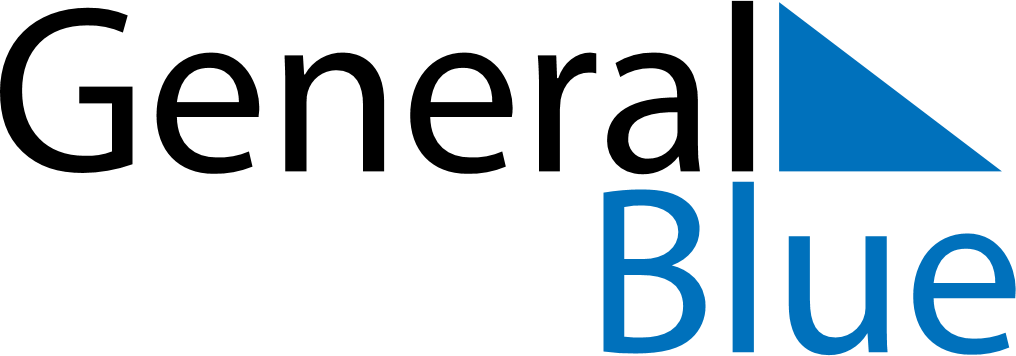 May 2024May 2024May 2024May 2024May 2024May 2024Nola, Sangha-Mbaere, Central African RepublicNola, Sangha-Mbaere, Central African RepublicNola, Sangha-Mbaere, Central African RepublicNola, Sangha-Mbaere, Central African RepublicNola, Sangha-Mbaere, Central African RepublicNola, Sangha-Mbaere, Central African RepublicSunday Monday Tuesday Wednesday Thursday Friday Saturday 1 2 3 4 Sunrise: 5:45 AM Sunset: 6:00 PM Daylight: 12 hours and 14 minutes. Sunrise: 5:45 AM Sunset: 6:00 PM Daylight: 12 hours and 14 minutes. Sunrise: 5:45 AM Sunset: 6:00 PM Daylight: 12 hours and 14 minutes. Sunrise: 5:45 AM Sunset: 6:00 PM Daylight: 12 hours and 15 minutes. 5 6 7 8 9 10 11 Sunrise: 5:44 AM Sunset: 6:00 PM Daylight: 12 hours and 15 minutes. Sunrise: 5:44 AM Sunset: 6:00 PM Daylight: 12 hours and 15 minutes. Sunrise: 5:44 AM Sunset: 6:00 PM Daylight: 12 hours and 15 minutes. Sunrise: 5:44 AM Sunset: 6:00 PM Daylight: 12 hours and 15 minutes. Sunrise: 5:44 AM Sunset: 6:00 PM Daylight: 12 hours and 15 minutes. Sunrise: 5:44 AM Sunset: 6:00 PM Daylight: 12 hours and 16 minutes. Sunrise: 5:44 AM Sunset: 6:00 PM Daylight: 12 hours and 16 minutes. 12 13 14 15 16 17 18 Sunrise: 5:44 AM Sunset: 6:00 PM Daylight: 12 hours and 16 minutes. Sunrise: 5:43 AM Sunset: 6:00 PM Daylight: 12 hours and 16 minutes. Sunrise: 5:43 AM Sunset: 6:00 PM Daylight: 12 hours and 16 minutes. Sunrise: 5:43 AM Sunset: 6:00 PM Daylight: 12 hours and 16 minutes. Sunrise: 5:43 AM Sunset: 6:00 PM Daylight: 12 hours and 16 minutes. Sunrise: 5:43 AM Sunset: 6:00 PM Daylight: 12 hours and 17 minutes. Sunrise: 5:43 AM Sunset: 6:00 PM Daylight: 12 hours and 17 minutes. 19 20 21 22 23 24 25 Sunrise: 5:43 AM Sunset: 6:00 PM Daylight: 12 hours and 17 minutes. Sunrise: 5:43 AM Sunset: 6:01 PM Daylight: 12 hours and 17 minutes. Sunrise: 5:43 AM Sunset: 6:01 PM Daylight: 12 hours and 17 minutes. Sunrise: 5:43 AM Sunset: 6:01 PM Daylight: 12 hours and 17 minutes. Sunrise: 5:43 AM Sunset: 6:01 PM Daylight: 12 hours and 17 minutes. Sunrise: 5:43 AM Sunset: 6:01 PM Daylight: 12 hours and 17 minutes. Sunrise: 5:43 AM Sunset: 6:01 PM Daylight: 12 hours and 17 minutes. 26 27 28 29 30 31 Sunrise: 5:43 AM Sunset: 6:01 PM Daylight: 12 hours and 18 minutes. Sunrise: 5:43 AM Sunset: 6:02 PM Daylight: 12 hours and 18 minutes. Sunrise: 5:43 AM Sunset: 6:02 PM Daylight: 12 hours and 18 minutes. Sunrise: 5:44 AM Sunset: 6:02 PM Daylight: 12 hours and 18 minutes. Sunrise: 5:44 AM Sunset: 6:02 PM Daylight: 12 hours and 18 minutes. Sunrise: 5:44 AM Sunset: 6:02 PM Daylight: 12 hours and 18 minutes. 